Члены патриотических отрядов Усть-Удинского района посетили реконструкцию танкового сражения под Прохоровкой, которая проходила на Иркутском полигоне 12 маяЯркое событие произошло в жизни членов патриотических отрядов Усть-Удинского района – поездка на реконструкцию танкового сражения под Прохоровкой, которая проходила на Иркутском полигоне 12 мая.Начальник Иркутского полигона ТБО, руководитель и автор этой замечательной реконструкции Расторгуев Александр Владимирович, стал вдохновителем, помощником  и организатором  поездки наших патриотов. Мы очень благодарны от всех ребят, от родителей, от учителей, конечно от нашего единственного ветерана Великой Отечественной войны, Чайниковой Марии Андреевны. Двухчасовой концерт, посвященный военной тематике, полуторачасовая реконструкция танкового сражения под Прохоровкой немного утомили нашу легендарную землячку, но выстояла, выдержала, как тогда в 40-х годах. Вспомнилось всё: и голод, и молодые девичьи трудности… Полуторка, длинная дорога  без сна, солдатские не по размеру сапоги и та,  чуть теплая одежонка, которую собирали всей деревней, согревавшая 19-летнюю девчушку…  События с поля боя под Прохоровкой явно вставали перед глазами зрителей. Танки окопы, раненные и убитые русские солдаты. Наши  танки «Т-34» и громкое «Ура!» победителя Советской Армии. Зрители плакали, радовались, гордились! 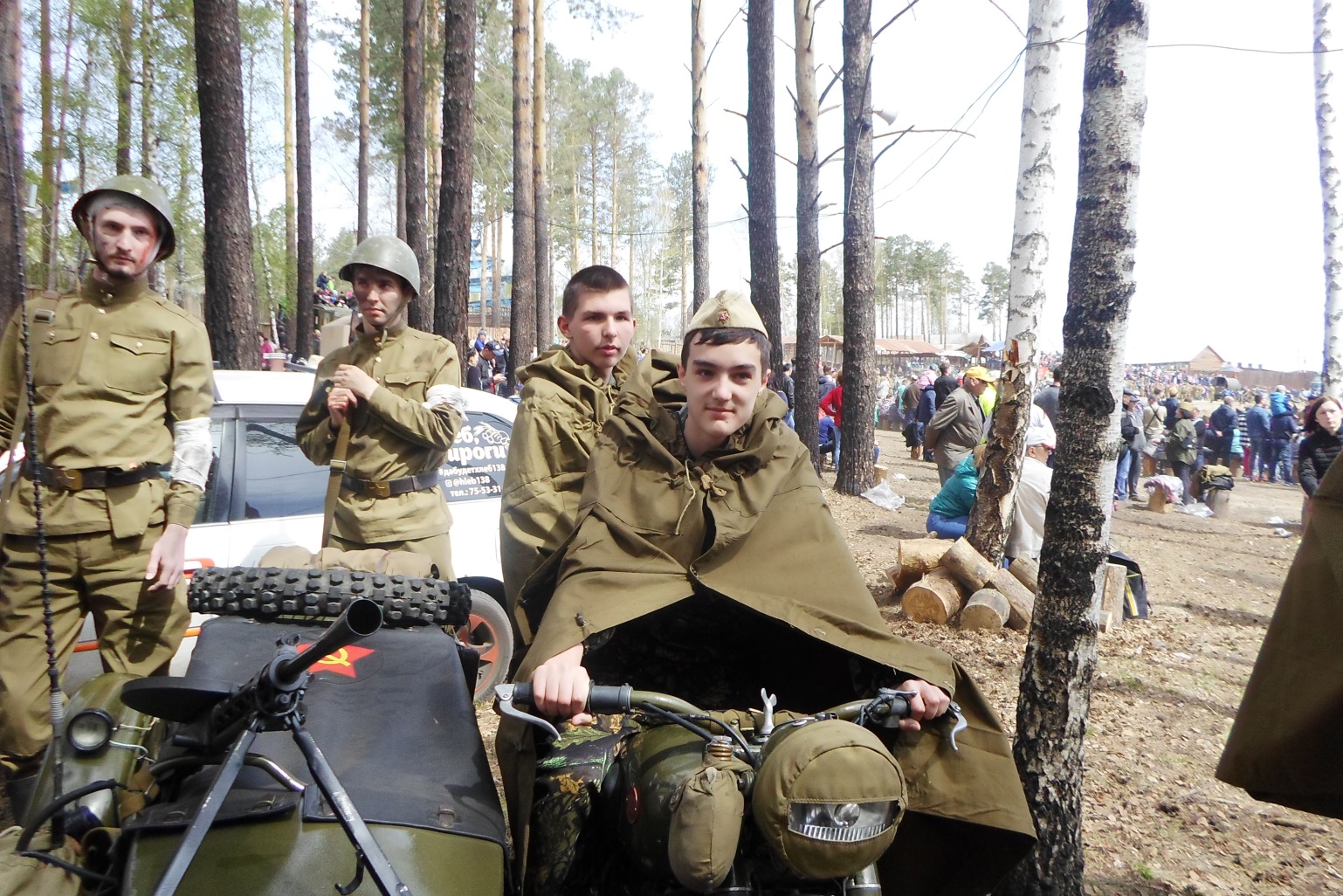 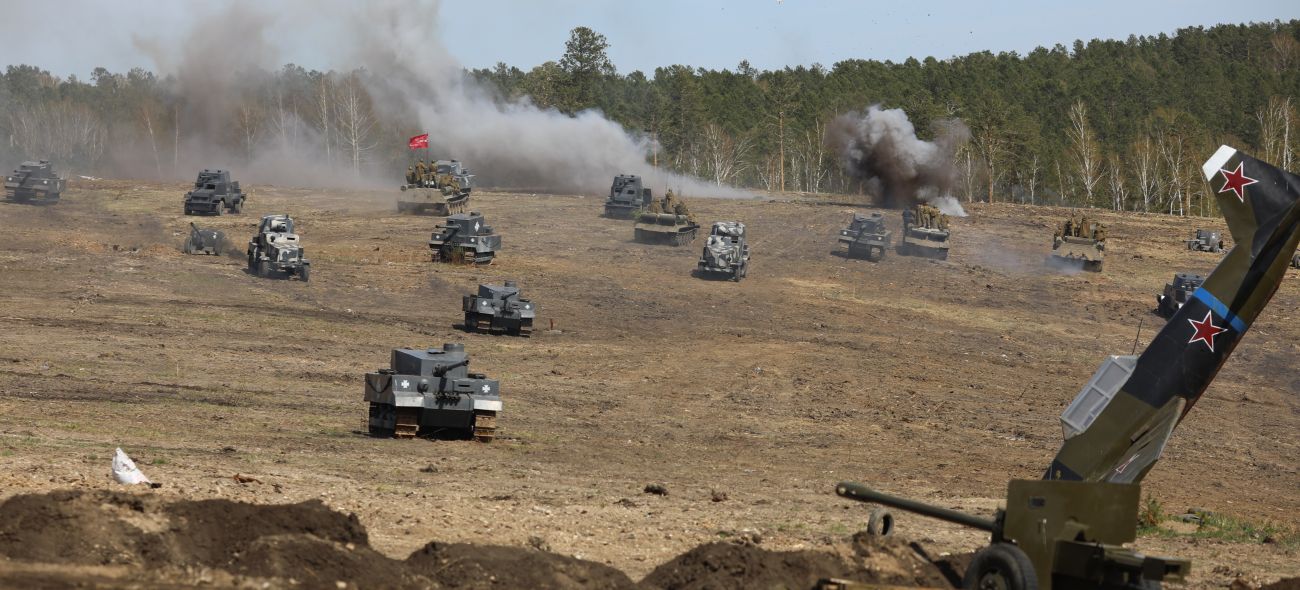 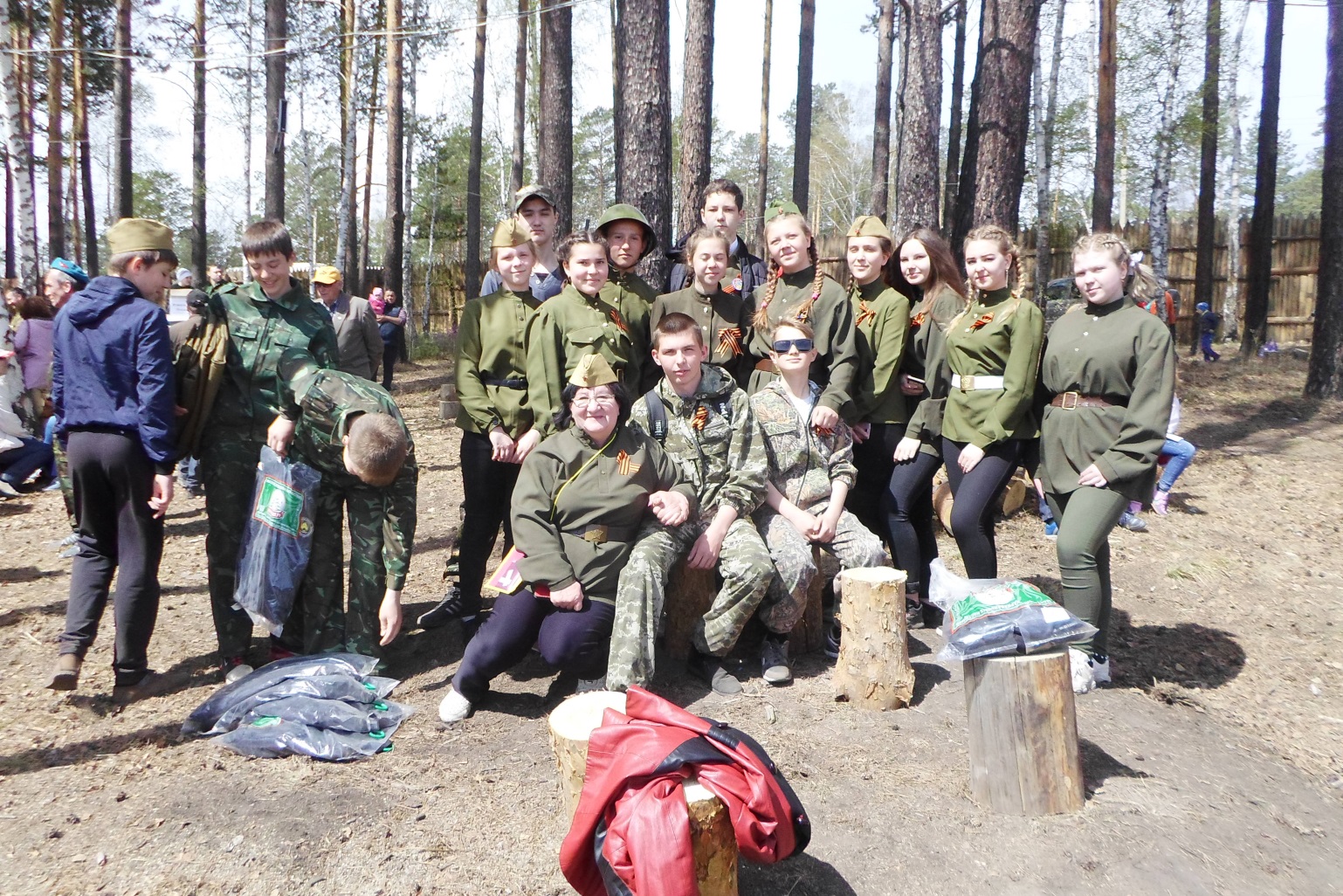 